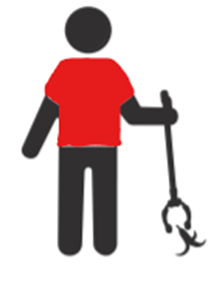 Draaiboek EcoTeamTakenHet Ecoteam is een groep medewerkers onder leiding van een Eco-teamcoach: Naam: GSM:Ze zorgen voor de netheid van het terrein en een correcte afvalsortering. Het team verzamelt achtergelaten afval en maakt bezoekers en medewerkers wegwijs in het sorteren. Ze kunnen ook afvaleilandjes bemannen om een correcte en zuivere inzameling te verzekeren.Het team is herkenbaar (t-shirts, grijpers,…), en vervult ook een sensibiliserende rol. Het team ontvangt drankbonnetjes om iets te benutten tijdens het evenement.PlanningWat voorziet de gemeente voor de stewards?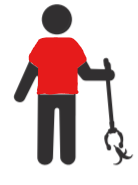 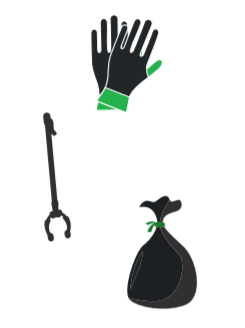 WaarborgsystemenWe gebruiken herbruikbare bekers, borden en bestek op de Eco-en BoerenmarktDe waarborg bedraagt 2 euro per herbruikbaar recipiënt. De bezoeker betaalt de waarborg bij het bestellen van de consumptie.Bij het terugbrengen van de beker/bord aan de standhouder zal de bezoeker zijn 2 euro terugkrijgen.Bezoekers kunnen tot het einde van het evenement hun beker/bord terugbrengen naar de standhouder. De stewards staan op locatie A, B, C (en D) en wisselen elkaar af (1 steward kan het terrein netjes houden en mensen uitleg geven, de andere blijft aan de post tot hij afgelost wordt)Aan het einde van het evenement (15u) verzamelen de stewards aan punt A, B, C (en D). Zij laten de bezoekers hun laatste bekertje of kommetje inleveren vooraleer ze het terrein verlaten. Er wordt hier geen waarborg terugbetaald. Hiervoor moet de bezoeker naar de drankenstand langs het parcours.De stewards verzamelen de geschonken bekers in de daartoe voorziene dozen. Op het einde van het evenement (16u) brengen de stewards de dozen naar het verzamelpunt te Berkenhof, Waarloos. Deze worden nageteld door de Eco-coach en de stewards.Are you talking to me? Keep calm en bewaar je zelfbeheersingHou je gedrag proper en benader mensen vanuit een positieve overtuiging.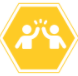 Geloof in de onschuld van de ander die misschien wel uit verstrooidheid handelde en dit zeker zal willen goedmaken. SPREEK MENSEN VERBINDEND AAN Benoem feiten (ik zie u), zonder oordeel, zonder opwinding of verwijt. Zeg welk gevoel jij bij de situatie hebt, vertel wat jouw intentie is en wat je graag zou willen. En ook: vraag om medewerking. TOON WAARDERING Heb je iemand betrapt die afval netjes meeneemt of in een vuilnisbak deponeert? Geef deze weldoener dan een brede glimlach en een thumbs up! HOUD DE CONTROLE, EN STOP OP TIJD Heb je het gevoel dat de anderje uitdaagt of opjaagt, hou dan de eer aan jezelf en stop het gesprek. Je mag wél je teleurstelling laten blijken. PRAAT OVER ZWERFVUIL, NIET OVER DE VERVUILER Zeg liever waarom jerondzwervend vuil zo erg vindt. Omdat het vuil en ongedierte aantrekt, omdat het gevaarlijk is, omdat het er niet uitziet.MEER TIPS? SURF NAAR MOOIMAKERS.BE/AANSPREEKTIPSDagindeling zondag 27.09.20219u: onthaal Berkenhof, WaarloosContractenMaterialen overhandigingVoorbespreking, regels9u30 – 10uOpstellingAanbrengen communicatiematerialen aan standen, nadars10u – 12u: SensibilisatieOpruim parcours12u-13u Pauze (1/2 uur afwisselend)12u30 – 15u:SensibilisatieOpruim parcours15u-16u:Communicatiematerialen ophalenVerzamelt afval naar depot brengenHelpen bij inzameling herbruikbare materialen en verzamelen op naam van standhouder16u – 18u TellingAftekenen werkblad